Sierra charts vs IB ESSame month but Sierra charts does not look the same as Interactive brokers ( where the data is coming from or Esignal??sierra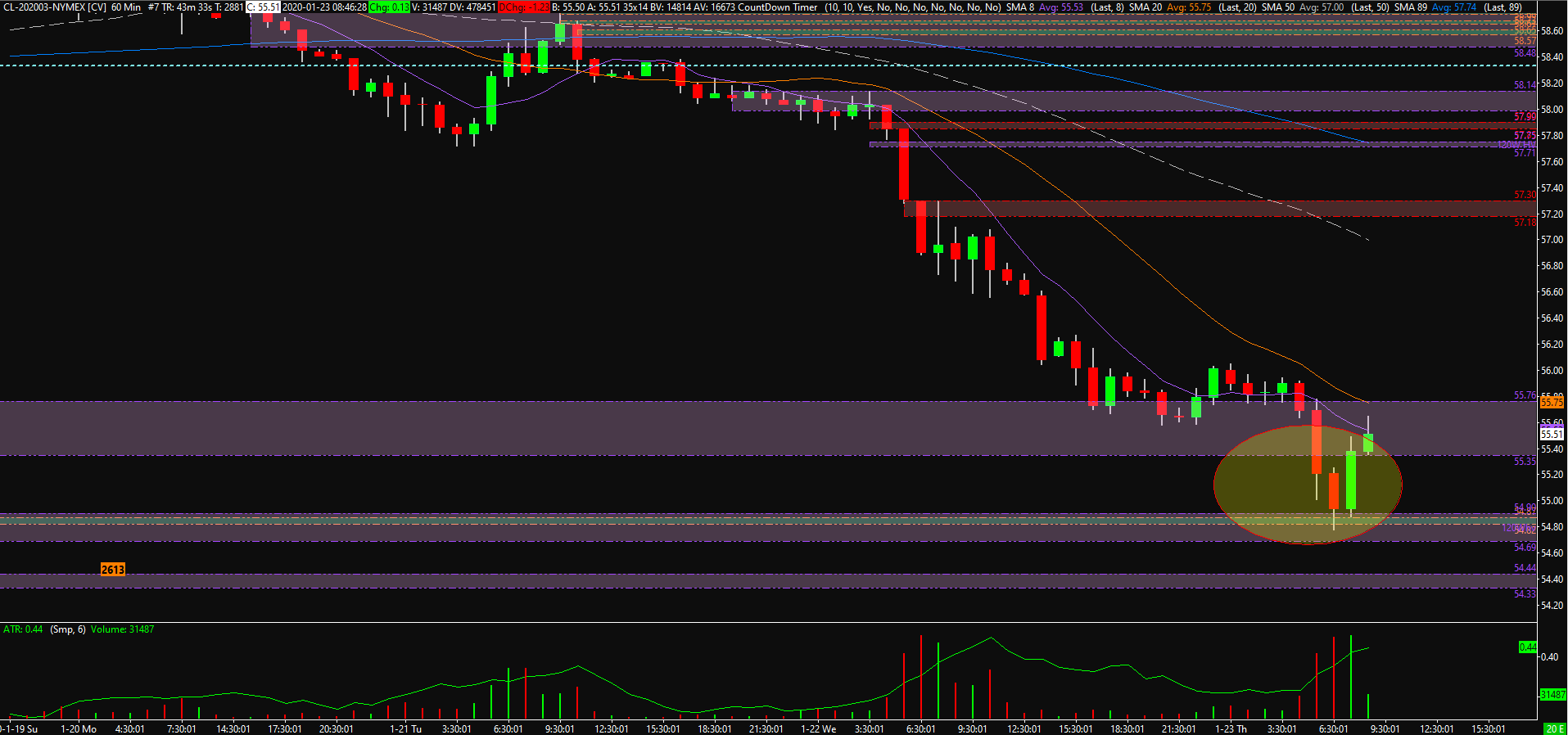 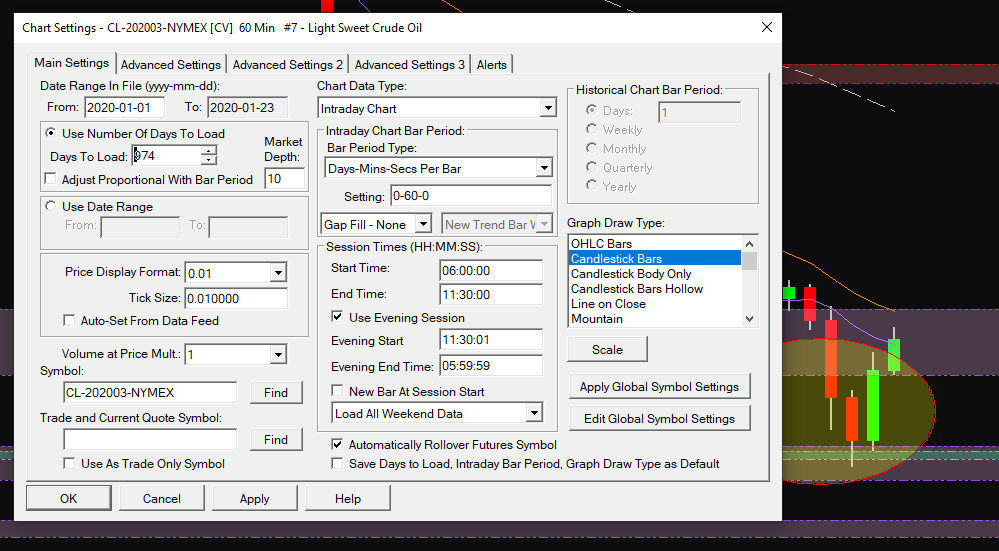 interactive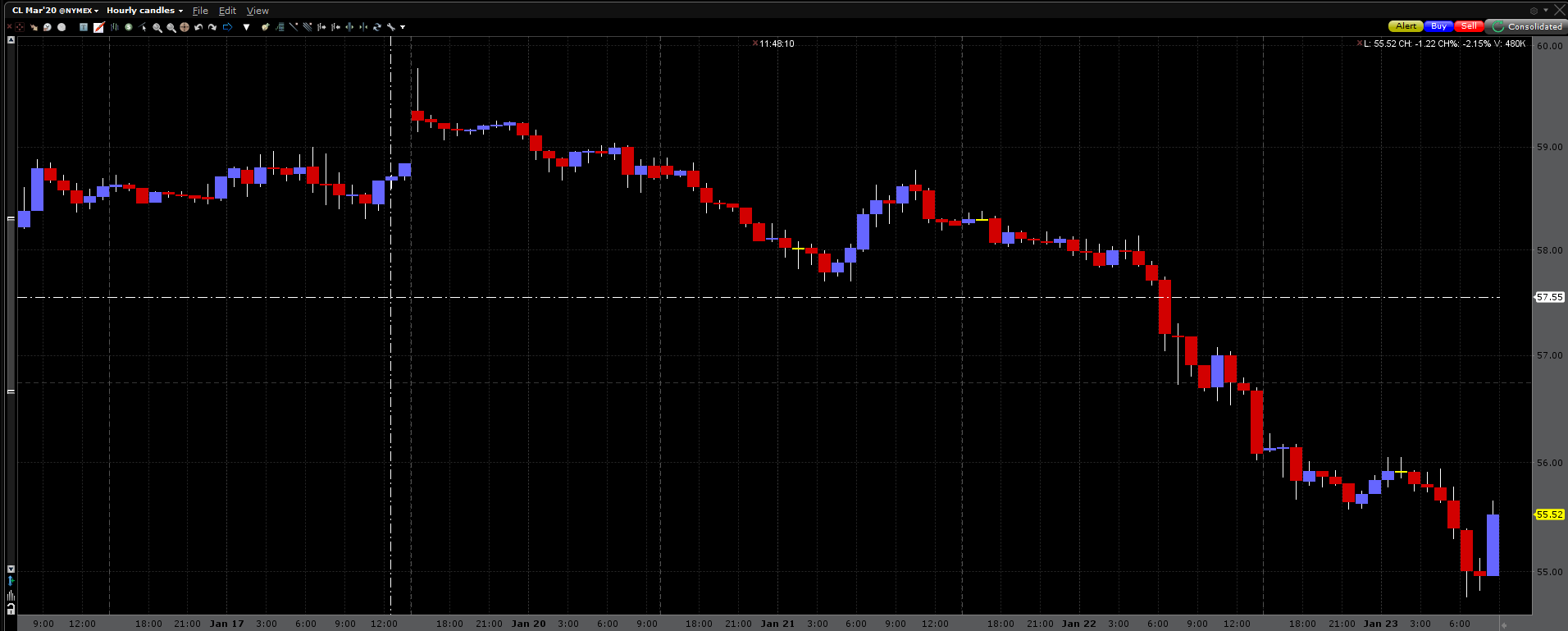 Esignal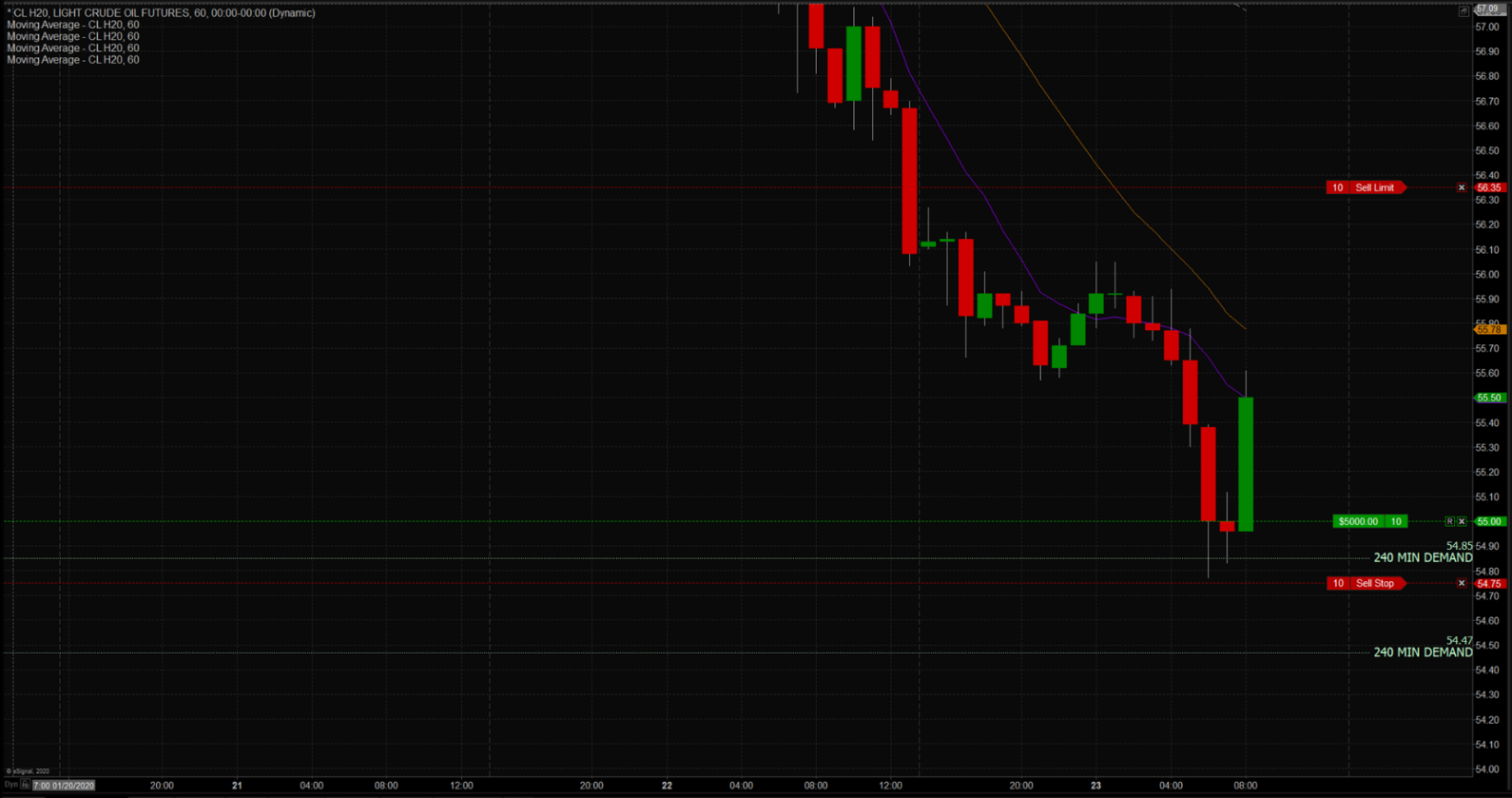 